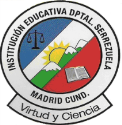 PLAN DE REFUERZO Y MEJORAMIENTOCOMISION DE EVALUACION Y PROMOCION 2015PROCESO ACADEMICOPLAN DE REFUERZO Y MEJORAMIENTOCOMISION DE EVALUACION Y PROMOCION 2015PROCESO ACADEMICOPLAN DE REFUERZO Y MEJORAMIENTOCOMISION DE EVALUACION Y PROMOCION 2015PROCESO ACADEMICOPLAN DE REFUERZO Y MEJORAMIENTOCOMISION DE EVALUACION Y PROMOCION 2015PROCESO ACADEMICOPLAN DE REFUERZO Y MEJORAMIENTOCOMISION DE EVALUACION Y PROMOCION 2015PROCESO ACADEMICOPLAN DE REFUERZO Y MEJORAMIENTOCOMISION DE EVALUACION Y PROMOCION 2015PROCESO ACADEMICOI.E.D.SERREZUELAMADRID - CUNDAMOR – DIGNIDAD – AUTONOMIA - EXCELENCIAI.E.D.SERREZUELAMADRID - CUNDAMOR – DIGNIDAD – AUTONOMIA - EXCELENCIAI.E.D.SERREZUELAMADRID - CUNDAMOR – DIGNIDAD – AUTONOMIA - EXCELENCIAI.E.D.SERREZUELAMADRID - CUNDAMOR – DIGNIDAD – AUTONOMIA - EXCELENCIASEDE:JORNADAGRADO/NIVELGRADO/NIVELGRADO/NIVELGRADO/NIVELI.E.D.SERREZUELAMADRID - CUNDAMOR – DIGNIDAD – AUTONOMIA - EXCELENCIAI.E.D.SERREZUELAMADRID - CUNDAMOR – DIGNIDAD – AUTONOMIA - EXCELENCIAI.E.D.SERREZUELAMADRID - CUNDAMOR – DIGNIDAD – AUTONOMIA - EXCELENCIAI.E.D.SERREZUELAMADRID - CUNDAMOR – DIGNIDAD – AUTONOMIA - EXCELENCIASEXTOSEXTOSEXTOSEXTOI.E.D.SERREZUELAMADRID - CUNDAMOR – DIGNIDAD – AUTONOMIA - EXCELENCIAI.E.D.SERREZUELAMADRID - CUNDAMOR – DIGNIDAD – AUTONOMIA - EXCELENCIAI.E.D.SERREZUELAMADRID - CUNDAMOR – DIGNIDAD – AUTONOMIA - EXCELENCIAI.E.D.SERREZUELAMADRID - CUNDAMOR – DIGNIDAD – AUTONOMIA - EXCELENCIAVERSION:PRINCIPALmañanaSEXTOSEXTOSEXTOSEXTOCODIGO:CODIGO:CODIGO:CODIGO:DOCENTECLAUDIA BAUTISTACLAUDIA BAUTISTACLAUDIA BAUTISTAASIGNATURAESPAÑOLESPAÑOLESPAÑOLESPAÑOLPERIODOsegundoESTUDIANTECURSOCURSO606FECHAI. DESCRIPCION DE LA SITUACION ACADEMICA - PRESENTA DIFICULTAD EN:I. DESCRIPCION DE LA SITUACION ACADEMICA - PRESENTA DIFICULTAD EN:I. DESCRIPCION DE LA SITUACION ACADEMICA - PRESENTA DIFICULTAD EN:I. DESCRIPCION DE LA SITUACION ACADEMICA - PRESENTA DIFICULTAD EN:I. DESCRIPCION DE LA SITUACION ACADEMICA - PRESENTA DIFICULTAD EN:I. DESCRIPCION DE LA SITUACION ACADEMICA - PRESENTA DIFICULTAD EN:COGNITIVOCOGNITIVOPROCEDIMENTALPROCEDIMENTALACTITUDINALACTITUDINALA1Reconocer las características propias de los género narrativoB1Presentar sus trabajos teniendo en cuenta las normas dadasC1Desarrollar y entregar tareas y/o trabajos escritos en las fechas establecidas.A2Describir los principales género narrativo y sus caracteristicas B2Presentar los conceptos vistos por medio de un cuestionarioC2Cumplir con las clases en forma justificada (inasistencia) y/o estando en el colegio no entrar a clases (retardos frecuentes)A3B3C3Trabajar en clase en forma individual y/o grupalA4B4C4A5B5C5II. ESTRATEGIAS DE REFUERZO: ACTIVIDADES A REALIZARRealizar un cuestionario y sustentarlo en forma oralII. ESTRATEGIAS DE REFUERZO: ACTIVIDADES A REALIZARRealizar un cuestionario y sustentarlo en forma oralD1Presentar  un cuestionario de  60 preguntas sobre lo visto en clase durante el primer periodo y responderlasD2Presentar en hojas blancas, en carpeta de presentación en orden cada pregunta con su respectiva respuestaD3Sustentar el taller en una prueba oralD4D5D6Recuerde que todo proceso de aprendizaje requiere de técnicas y métodos, los cuales usted debe adaptar a su estilo y conducta de estudio; además de dedicación, disciplina y responsabilidad.III. SUSTENTACION: CONDICIONESIII. SUSTENTACION: CONDICIONESIII. SUSTENTACION: CONDICIONESIII. SUSTENTACION: CONDICIONESIII. SUSTENTACION: CONDICIONESIII. SUSTENTACION: CONDICIONESIII. SUSTENTACION: CONDICIONESIV. VALORACIONE1E1El trabajo escrito, debidamente marcado y legajado en carpeta de presentación y  es requisito  para la sustentación oral.El trabajo escrito, debidamente marcado y legajado en carpeta de presentación y  es requisito  para la sustentación oral.El trabajo escrito, debidamente marcado y legajado en carpeta de presentación y  es requisito  para la sustentación oral.El trabajo escrito, debidamente marcado y legajado en carpeta de presentación y  es requisito  para la sustentación oral.El trabajo escrito, debidamente marcado y legajado en carpeta de presentación y  es requisito  para la sustentación oral.El trabajo escrito tiene una valoración del 30% de la definitiva de la nivelación.La sustentación podrá ser escrita o verbal y tiene una valoración del restante 70% de la definitiva de la nivelaciónE2E2La sustentación se realizará en las fechas indicadas por el cronograma para las recuperaciones del periodo, después de la entrega de boletinesLa sustentación se realizará en las fechas indicadas por el cronograma para las recuperaciones del periodo, después de la entrega de boletinesLa sustentación se realizará en las fechas indicadas por el cronograma para las recuperaciones del periodo, después de la entrega de boletinesLa sustentación se realizará en las fechas indicadas por el cronograma para las recuperaciones del periodo, después de la entrega de boletinesLa sustentación se realizará en las fechas indicadas por el cronograma para las recuperaciones del periodo, después de la entrega de boletinesEl trabajo escrito tiene una valoración del 30% de la definitiva de la nivelación.La sustentación podrá ser escrita o verbal y tiene una valoración del restante 70% de la definitiva de la nivelaciónE3E3Todo se llevara a cabo en  las horas de clase donde se trabaje en bloqueTodo se llevara a cabo en  las horas de clase donde se trabaje en bloqueTodo se llevara a cabo en  las horas de clase donde se trabaje en bloqueTodo se llevara a cabo en  las horas de clase donde se trabaje en bloqueTodo se llevara a cabo en  las horas de clase donde se trabaje en bloqueEl trabajo escrito tiene una valoración del 30% de la definitiva de la nivelación.La sustentación podrá ser escrita o verbal y tiene una valoración del restante 70% de la definitiva de la nivelaciónE4E4El trabajo escrito tiene una valoración del 30% de la definitiva de la nivelación.La sustentación podrá ser escrita o verbal y tiene una valoración del restante 70% de la definitiva de la nivelaciónE5E5El trabajo escrito tiene una valoración del 30% de la definitiva de la nivelación.La sustentación podrá ser escrita o verbal y tiene una valoración del restante 70% de la definitiva de la nivelaciónDESPRENDIBLEDESPRENDIBLEDESPRENDIBLEDESPRENDIBLEDESPRENDIBLEDESPRENDIBLEDESPRENDIBLEDESPRENDIBLEYo _____________________________________________ Padre de Flia del estudiante ____________________        _________________________________________ del curso ________ jornada _____ estoy enterado del plan de refuerzo  correspondiente al SEGUNDO  PERIODO académico en la asignatura ESPAÑOL para presentar y sustentar el día: ______ mes _______ de 2015Yo _____________________________________________ Padre de Flia del estudiante ____________________        _________________________________________ del curso ________ jornada _____ estoy enterado del plan de refuerzo  correspondiente al SEGUNDO  PERIODO académico en la asignatura ESPAÑOL para presentar y sustentar el día: ______ mes _______ de 2015Yo _____________________________________________ Padre de Flia del estudiante ____________________        _________________________________________ del curso ________ jornada _____ estoy enterado del plan de refuerzo  correspondiente al SEGUNDO  PERIODO académico en la asignatura ESPAÑOL para presentar y sustentar el día: ______ mes _______ de 2015Yo _____________________________________________ Padre de Flia del estudiante ____________________        _________________________________________ del curso ________ jornada _____ estoy enterado del plan de refuerzo  correspondiente al SEGUNDO  PERIODO académico en la asignatura ESPAÑOL para presentar y sustentar el día: ______ mes _______ de 2015Yo _____________________________________________ Padre de Flia del estudiante ____________________        _________________________________________ del curso ________ jornada _____ estoy enterado del plan de refuerzo  correspondiente al SEGUNDO  PERIODO académico en la asignatura ESPAÑOL para presentar y sustentar el día: ______ mes _______ de 2015Yo _____________________________________________ Padre de Flia del estudiante ____________________        _________________________________________ del curso ________ jornada _____ estoy enterado del plan de refuerzo  correspondiente al SEGUNDO  PERIODO académico en la asignatura ESPAÑOL para presentar y sustentar el día: ______ mes _______ de 2015Yo _____________________________________________ Padre de Flia del estudiante ____________________        _________________________________________ del curso ________ jornada _____ estoy enterado del plan de refuerzo  correspondiente al SEGUNDO  PERIODO académico en la asignatura ESPAÑOL para presentar y sustentar el día: ______ mes _______ de 2015Yo _____________________________________________ Padre de Flia del estudiante ____________________        _________________________________________ del curso ________ jornada _____ estoy enterado del plan de refuerzo  correspondiente al SEGUNDO  PERIODO académico en la asignatura ESPAÑOL para presentar y sustentar el día: ______ mes _______ de 2015ESTUDIANTED.I.ESTUDIANTED.I.PADRE DE FAMILIAC.C.DOCENTE DE LA ASIGNATURADOCENTE DE LA ASIGNATURADOCENTE DE LA ASIGNATURA